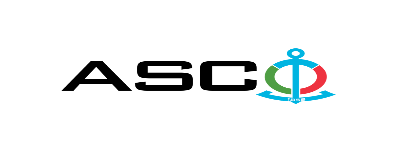 “AZƏRBAYCAN XƏZƏR DƏNİZ GƏMİÇİLİYİ” QAPALI SƏHMDAR CƏMİYYƏTİNİN№ AM139-1/2023 nömrəli 19.12.2023-cü il tarixində mühərrik starterlərinin  satınalınması  məqsədilə keçirdiyiAÇIQ MÜSABİQƏNİN QALİBİ HAQQINDA BİLDİRİŞ                                                              “AXDG” QSC-nin Satınalmalar KomitəsiSatınalma müqaviləsinin predmetiMühərrik starterlərinin  satınalınması  Qalib gəlmiş şirkətin (və ya fiziki şəxsin) adıPrime Energy and Marine Services MMCMüqavilənin qiyməti10300.00 aznMalların tədarük şərtləri (İncotresm-2010) və müddəti                                     DDPİş və ya xidmətlərin yerinə yetirilməsi müddəti20 GÜN ƏRZİNDƏ